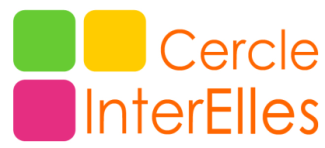 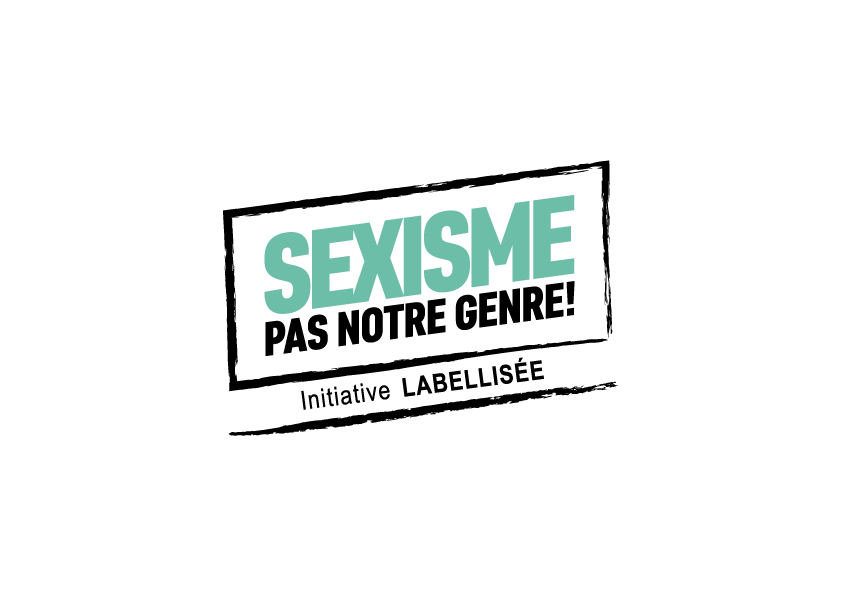 Le Cercle InterElles vous dévoile, en avant-première, quelques informations concernant son Colloque 2017Le 14 mars 2017, le Cercle InterElles organisera son Colloque Annuel auquel Mme Laurence Rossignol a déjà confirmé sa présence. Plus de 500 Participants, en présence de dirigeants des 14 entreprises du Cercle, seront présentsAu programme : Les résultats de nos ateliers sur des thèmes issus du Colloque précédent autour de la conciliation du numérique et de l’humainDes rencontres Interactives qui sont une occasion d’interviewer en direct Participants et SpeakersRéservez dès à présent cette date dans vos agendasEn présence de Mme Laurence Rossignol, Ministre des Familles, de l’Enfance et des Droits des femmes, notre édition 2017 accueillera plus de 500 participant(e)s à la Maison Internationale de la Cité Universitaire de Paris. Le Colloque du Cercle InterElles est une des premières initiatives à avoir été labellisée par le ministère dans le cadre de la nouvelle campagne contre le sexisme. A cette occasion, nous dévoilerons en séance plénière et comme chaque année les résultats des travaux menés en amont par nos membres organisés en ateliers. Ces modalités, marque de fabrique de notre Cercle, permettent ainsi d’intégrer les bonnes pratiques et les réflexions des entreprises adhérentes. Ce partage est l’ADN du Cercle, car il nous a souvent permis de favoriser la mise en place de nouvelles mesures dans nos entreprises non seulement pour favoriser le recrutement et la carrière des femmes, mais également pour faciliter leur développement personnel et professionnel. Soyez patients, nous vous dévoilerons les sujets du prochain Colloque avant la fin de cette année, sachez d’ores et déjà qu’ils seront en droite ligne de notre édition 2016 sur des thèmes plus que jamais d’actualité où chacun se pose la question de la conciliation du numérique et de l’humain.A l’heure où la désaffection des jeunes filles pour les filières techniques s’amplifie, comment favoriser la diversité, la mixité, la parité ? Alors que la recherche du bien-être est une tendance montante, comment susciter plus de travail collaboratif et de motivation ? Comment donner plus de sens dans notre quotidien et d’éthique au sein de l’entreprise ?A l’occasion de cette édition 2017, nous avons aussi décidé d’innover en proposant des Rencontres Interactives afin de favoriser les échanges entre les participants et les experts. Ces rencontres auront lieu pendant l'heure du déjeuner et pourront reprendre certains des thèmes abordés les années précédentes, approfondir la thématique du jour ou explorer de nouveaux sujets. Elles seront pour vous l’occasion de rencontrer et d’interviewer Participants ou Speakers.Le Cercle InterElles représente désormais plus de 10 000 personnes travaillant dans 14 entreprises du monde scientifique et technologique : Air Liquide, AREVA, Assystem, CEA, ENGIE, GE, Gemalto, IBM, Intel, Lenovo, Nexter, Orange, Sanofi et Schlumberger.  A sa tête, un bureau, élu le 14 octobre dernier lors de l’Assemblée Générale du Cercle InterElles, est composé de : Catherine Ladousse (Lenovo), PrésidentePatricia Lecocq (Orange), Vice-PrésidenteFlorence Gury (GE), Secrétaire GénéraleDominique Maire (membre associée), Secrétaire Générale adjointeJoëlle Juppeau (membre associée), TrésorièreJustine Mills (IBM), Trésorière adjointeLaurence Dejouany et Martine Vidal (membres associées) sont respectivement Déléguées et Déléguées adjointe de la Présidente en charge de l’éditorial.Le Cercle a par ailleurs noué des liens avec le réseau Femmes Ingénieurs et participe à des évènements majeurs afin d’enrichir ses réflexions et de partager expériences et bonnes pratiques tels que : Global Women Summit, Women’s Forum, Forum Elle Active, Forum de la Diversité, Trophées de femmes de l’industrie, Femmes dans le numérique, Viva Tech ou encore Hackathon. Le Cercle est membre du Cercle des Femmes Mécènes des Musées d’Orsay et de l’Orangerie dans le but de promouvoir les femmes au travers de la culture. Enfin tout récemment le Cercle s’est engagé à promouvoir la campagne ministérielle, « Sexisme Pas Notre Genre ».A propos du Cercle InterElles : Né en 2001, le Cercle InterElles, réseau pionnier de réseaux de femmes et d’hommes engagés pour la mixité, regroupe les réseaux de 14 entreprises du monde scientifique et technologique : Air Liquide, AREVA, Assystem, CEA, Engie, GE, Gemalto, IBM, Intel, Lenovo, Nexter, Orange, Sanofi et Schlumberger. Les actions du Cercle InterElles visent notamment à promouvoir l’emploi des femmes dans les filières techniques et scientifiques, favoriser leur accès à des postes à responsabilité et les aider à équilibrer leur vie professionnelle et personnelle. Pour plus d’informations : www.interelles.comTwitter:  @InterElles LinkedIn: https://www.linkedin.com/groups?home=&gid=1836551Contacts Presse : Dominique Maire, Delphine Benoit, Nicola Joels et Anne Isabelle Lichterowicz                       mairedominique@gmail.com 			06 07 94 10 54delphine.benoit@GE.com			06 29 30 00 74nicola.joels@gemalto.com 			06 14 68 79 65anneisabelle.lichterowicz@orange.com		06 88 05 86 88